MINUTES OF THE MEETING OF THE BOARD OF DIRECTORS OF

THE RIVER PLACE LIMITED DISTRICTJanuary 30, 2018The Board of Directors (the "Board") of the River Place Limited District of Travis County (the "District"), Texas met in special session, open to the public on January 30, 2018, at the River Place Country Club, 4207 River Place Boulevard, Austin, Texas beginning at 10:00 a.m., pursuant to notice duly given in accordance with the law.The roll was called of the following members of the Board to wit:Patrick Reilly	PresidentArthur Jistel	Vice-PresidentScott Crosby	SecretaryLee Wretlind	TreasurerClaudia Tobias	Assistant Secretary/Treasurerand all Directors were present, thus constituting a quorum.Also present were Phil Haag and Suzanne McCalla of McGinnis Lochridge ("McGinnis"), the District's Attorney.Upon calling the meeting to order, Director Reilly noted that there were no persons present who wished to address the Board.The next item of business before the Board was the contract with the River Place Country Club to host the District's monthly board meetings (the "Meeting Contract"). After review of the Meeting Contract and upon a motion duly made by Director Reilly and seconded by Director Jistel, the Board voted unanimously to approve the Meeting Contract as presented. A copy of the Meeting Contract is attached hereto as an exhibit to these minutes.Next, Director Reilly reminded the Board that the Texas Public Information Act states that Director e-mails are considered public information if the e-mails are transmitted in the furtherance of official District business. Further, Director Reilly pointed out, the District's Records Retention Policy requires that all District documents, including e-mails, bemaintained in perpetuity.	Complying with public information requests for Director e-mails could prove burdensome and expensive for the District, he noted. Director Reilly stated that copying the District's General Manager on all future Director e-mail correspondence would enable the District to more easily and less expensively comply with public information requests regarding Board e-mails. After discussion, upon a motion duly made by Director Wretlind and seconded by Director Jistel, the Board voted unanimously to: (1) adopt a policy requiring all current and future Board members to copy the District's General Manager on all District e-mail correspondence; (2) authorize the District's General Manager to set up a special e-mail address for Directors to include on all District e-mails; and (3) direct the District's Attorney to draft a resolution memorializing the newly adopted email policy for approval at the District's next Board meeting.The Board then discussed the May 5, 2018 election to ratify and approve the creation of the District, authorize an operation and maintenance tax, and to elect directors of the District (the "Election"). Ms. McCalla reviewed with the Board the ORDER CALLING RATIFICATION AND APPROVAL OF CREATION OF DISTRICT AND OPERATION AND MAINTENANCE TAX ELECTION AND DIRECTORS ELECTION (the "Election Order"). She explained that the Board was required to adopt the Election Order prior to February 16, 2018, pursuant to the requirements of the Texas Election Code, as amended, and that the deadline for submission of an application to be placed on the District's Directors Election ballot as a candidate was also 5:00 p.m. on February 16, 2018. After discussion, upon a motion duly made by Director Wretlind and seconded by Director Jistel, the Board voted unanimously to approve the Election Order, as presented. A copy of the Election Order is attached hereto and made a part of these minutes.There being nothing further to come before the Board, the Board scheduled its next Board of Directors meeting for February 27, 2018, and the meeting was adjourned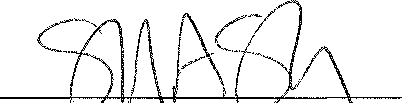 Secreta	iver Place`-L'"ited District Board of Directors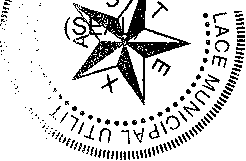 2River Place Limited District

AttachmentsJanuary 30, 2018Contract with the River Place Country. Club; andOrder calling election to ratify and approve the creation of the District, authorize an operation and maintenance tax, and to elect directors of the District.3